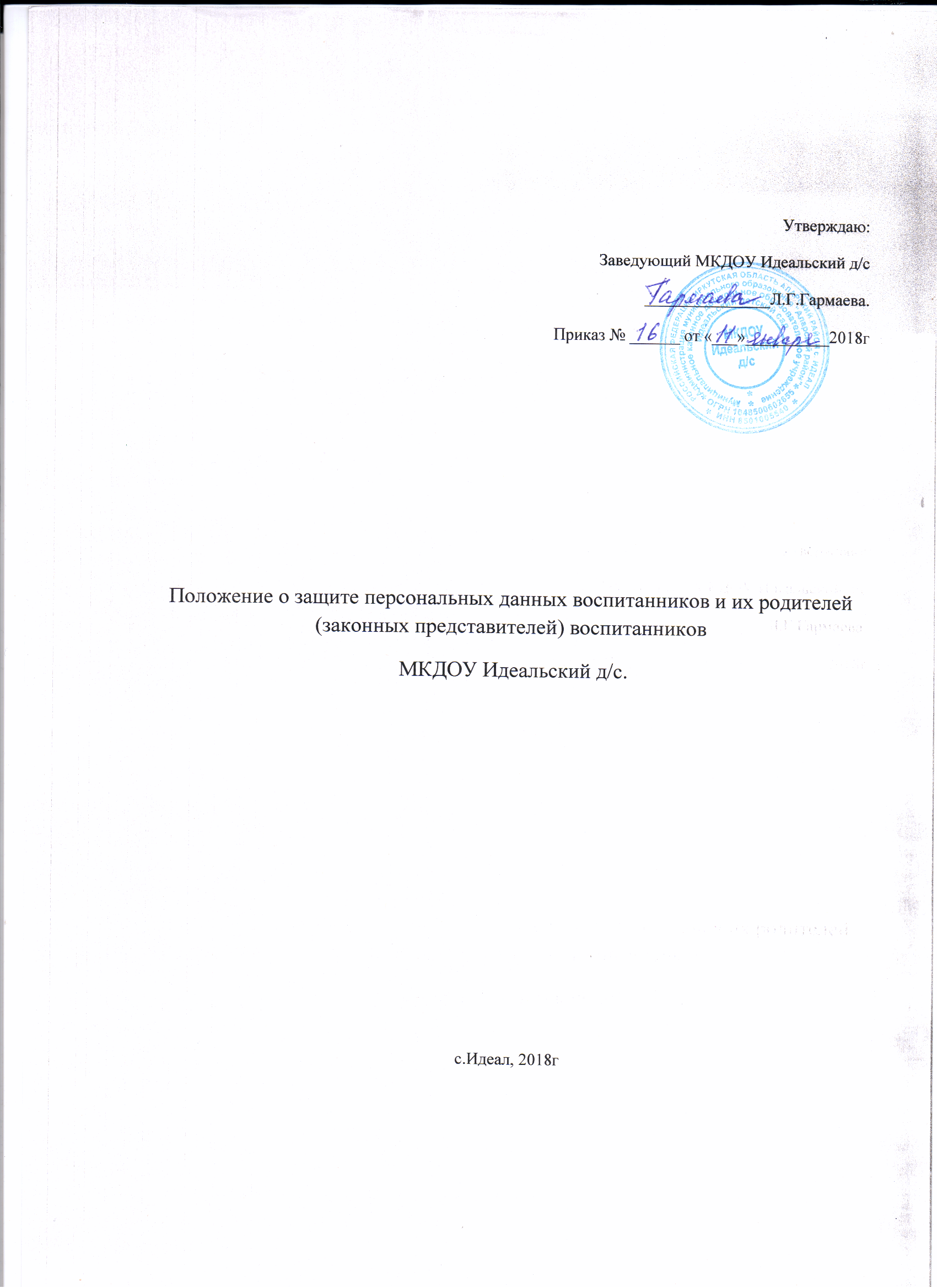  Общие положенияНастоящее положение о защите персональных данных воспитанников, их родителей (законных представителей) Муниципального казенного дошкольного образовательного учреждения Идеальский детский муниципального образования «Аларский район», Иркутской области (далее - Положение), разработано для Муниципального казенного  дошкольного образовательного учреждения Идеальский детский сад (далее - ДОУ), в соответствии с Конституцией Российской Федерации, Гражданским кодексом Российской Федерации, Федеральным законом от 27.07.2006 №149-ФЗ «Об информации, информационных технологиях и о защите информации», Федеральным законом № 152-ФЗ от 27.07.2006 «О персональных данных», Постановлением Правительства Российской Федерации от 15.09.2008 N 687 "Об утверждении Положения об особенностях обработки персональных данных, осуществляемой без использования средств автоматизации», Устава ДОУ и регламентирует порядок работы с персональными данными воспитанников, их родителей (законных представителей) ДОУ.Цель настоящего Положения:	обеспечение защиты прав и свобод воспитанников, их родителей (законных представителей) при обработке его персональных данных, в том числе защиты прав на неприкосновенность частной жизни, личную и семейную тайну.При определении объема и содержания персональных данных воспитанника, его родителей (законного представителя) администрация ДОУ руководствуется Конституцией Российской Федерации, федеральными законами и настоящим Положением.Родителю (законному представителю) должны быть разъяснены юридические последствия отказа от предоставления своих и своего ребёнка персональных данных в случае, если обязанность предоставления персональных данных предусмотрена федеральными законами.Во всех случаях отказ родителя (законного представителя) от своих прав на сохранение и защиту тайны недействителен.Настоящее Положение утверждается приказом заведующего ДОУ с учётом мнения педагогического Совета ДОУ и Управляющего Совета ДОУ.Срок действия данного положения не ограничен. Положение действует до принятия нового.Основные понятия и состав персональных данных воспитанников, их родителей (законных представителей)Персональные данные - любая информация, относящаяся к определенному или определяемому на основании такой информации физическому лицу (субъекту персональных данных), в том числе его фамилия, имя, отчество, год, месяц, дата и место рождения, адрес, семейное, социальное, имущественное положение, образование, профессия, доходы, другая информация.Персональные данные воспитанника, его родителя (законного представителя) - сведения о фактах, событиях и обстоятельствах жизни воспитанника, его родителей (законного представителя), позволяющие идентифицировать его личность, необходимые администрации ДОУ в связи с осуществлением образовательной деятельности.В состав персональных данных воспитанника его родителя (законного представителя) входят:данные свидетельства о рождении воспитанника;паспортные данные родителей (законных представителей);данные, подтверждающие законность представления прав воспитанника;адрес регистрации и проживания, контактные телефоны воспитанника его родителей (законных представителей);сведения о месте работы (учебы) родителей (законных представителей);сведения о состоянии здоровья воспитанника;данные страхового медицинского полиса воспитанника;страховой номер индивидуального лицевого счета (СНИЛС) воспитанника;данные о банковских реквизитах родителя (законного представителя);фотографии воспитанника.При оформлении в ДОУ воспитанника, его родитель (законный представитель) предоставляет следующие документы:копия свидетельства о рождении;адрес регистрации и проживания, контактные телефоны воспитанника его родителей (законных представителей);медицинская карта ребёнка;справка о состояния здоровья ребенка;копия страхового медицинского полиса воспитанника;При оформлении воспитаннику компенсаций части родительской платы за содержание ребёнка в ДОУ, установленных действующим законодательством, родитель (законный представитель) предоставляет следующие документы:копия свидетельства о рождении детей (рождённых в данной семье, усыновлённых, опекаемых приёмных);документа, удостоверяющего личность, с местом прописки;копии документов, подтверждающих законность представления прав ребёнка (постановление об установлении опеки, доверенность на представление интересов ребёнка);свидетельства о браке или разводе (при разных фамилиях ребёнка и родителя);копия справки о банковских реквизитах родителя (законного представителя).При оформлении воспитаннику льгот по оплате за содержание ребёнка в ДОУ, установленных действующим законодательством, родитель (законный представитель) предоставляет следующие документы (в соответствии с видами льгот, на которые претендует):справки о составе семьи;копии документов, подтверждающих законность представления прав ребёнка (постановление об установлении опеки, доверенность на представление интересовребёнка);свидетельства о браке или разводе (при разных фамилиях ребёнка и родителя);копия справки об инвалидности;копия удостоверения многодетной матери.Для размещения на официальном сайте и в групповых родительских уголках фотографий воспитанников, их родителей (законных представителей) предоставляет или разрешает фотографировать своего ребёнка сотрудникам ДОУ.Работники ДОУ могут получить от самого воспитанника данные о:фамилии, имени, отчестве, дате рождения, месте жительстве воспитанника; - фамилии, имени, отчестве родителей (законных представителей) воспитанника.Персональные данные воспитанника и родителя (законного представителя) являются конфиденциальной информацией и не могут быть использованы работниками ДОУ в личных целях.Порядок получения, обработки, хранения персональных данныхПорядок получения персональных данных:Родитель (законный представитель) предоставляет руководителю или работнику, имеющему допуск к персональным данным воспитанника, достоверные сведения о себе и своём ребёнке, а так же оригиналы и копии требуемых документов.Все персональные данные воспитанников, их родителей (законных представителей) ДОУ следует получать у самого родителя (законного представителя). Если персональные данные воспитанников и родителей (законных представителей) возможно получить только у третьей стороны, то родитель (законный представитель) должен быть уведомлен об этом заранее (форма уведомления о получении персональных данных у третьей стороны - Приложение № 1) и от него должно быть получено письменное согласие (форма заявления-согласия на получение персональных данных у третьей стороны - Приложение № 2).Руководитель ДОУ обязан сообщить одному из родителей (законному представителю) о целях, способах и источниках получения персональных данных, а также о характере подлежащих получению персональных данных и возможных последствиях отказа одного из родителей (законного представителя) дать письменное согласие на их получение. (Приложение № 3 - форма заявления о согласии родителя (законного представителя) на обработку своих персональных данных и своего ребёнка).Для размещения на официальном сайте и в групповых родительских уголках фотографий воспитанников требуется письменное согласие родителя (законного представителя) - форма заявления о согласии родителя (законного представителя) на обработку своих персональных данных и своего ребёнка - Приложение № 3.Согласие родителя (законного представителя) на обработку своих персональных данных и своего ребёнка может быть отозвано путем направления родителем (законным представителем) письменного заявления не менее чем за 3 дня до момента отзыва согласия - форма заявления об отзыве согласия родителя (законного представителя) на обработку своих персональных данных и своего ребёнка - Приложение №4,Работник ДОУ не имеет права получать и обрабатывать персональные данные воспитанника и родителя (законного представителя) о его расовой, национальной принадлежности, политических взглядах, религиозных или философских убеждениях, состоянии здоровья, интимной жизни.Согласие родителя (законного представителя) не требуется в следующих случаях:обработка персональных данных осуществляется на основании федерального закона, устанавливающего ее цель, условия получения персональных данных и круг субъектов, персональные данные которых подлежат обработке, а также определяющего полномочия руководителя;персональные данные являются общедоступными;по требованию полномочных государственных органов в случаях, предусмотренных федеральным законодательством;обработка персональных данных осуществляется для статистических или иных научных целей при условии обязательного обезличивания персональных данных;обработка персональных данных необходима для защиты жизни, здоровья или иных жизненно важных интересов воспитанника и родителя (законного представителя), если получение его согласия невозможно. Принципы обработки персональных данных:законности целей и способов обработки персональных данных и добросовестности; соответствия целей обработки персональных данных целям, заранее определенным и заявленным при сборе персональных данных, а также полномочиямоператора;соответствия объема и характера обрабатываемых персональных данных, способов обработки персональных данных целям обработки персональных данных;достоверности персональных данных, их достаточности для целейобработки, недопустимости	обработки персональных	данных, избыточных по отношению к целям, заявленным при сборе персональных данных;недопустимости объединения созданных для несовместимых между собой целей баз данных информационных систем персональных данных.Порядок обработки, передачи и хранения персональных данных:Режим конфиденциальности персональных данных снимается в случаях их обезличивания и по истечении 75 лет срока их хранения или продлевается на основании заключения экспертной комиссии ДОУ, если иное не определено законом.При передаче персональных данных воспитанника и родителя (законного представителя) Руководитель или работник, имеющий допуск к персональным данным, должен соблюдать следующие требования:Не сообщать персональные данные воспитанника или родителя (законного представителя) третьей стороне без письменного согласия, за исключением случаев, когда это необходимо в целях предупреждения угрозы жизни и здоровью воспитанника или родителя (законного представителя), а также в случаях, установленных федеральными законами.Предупредить лиц, получивших персональные данные воспитанника или родителя (законного представителя), о том, что эти данные могут быть использованы лишь в целях, для которых они сообщены, и требовать от этих лиц подтверждения того, что это правило соблюдено. Лица, получившие персональные данные воспитанника или родителя (законного представителя), обязаны соблюдать режим секретности (конфиденциальности).Разрешать доступ к персональным данным воспитанника или родителя (законного представителя) только специально уполномоченным лицам, при этом указанные лица должны иметь право получать только те персональные данные воспитанника или родителя (законного представителя), которые необходимы для выполнения конкретной функции.Хранение и использование документированной информации персональных данных воспитанника или родителя (законного представителя):Персональные данные воспитанника или родителя (законного представителя) могут быть получены, проходить дальнейшую обработку и передаваться на хранение как на бумажных носителях, так и в электронном виде.Персональные данные воспитанников и родителей (законных представителей) хранятся в местах с ограниченным доступом к этим документам.Доступ к персональным данным воспитанников, их родителей (законных представителей)Право доступа к персональным данным воспитанников и родителей (законных представителей) имеют:заведующий ДОУ;заместитель заведующего по безопасности; медицинская сестра;воспитатели.Каждый из вышеперечисленных сотрудников даёт расписку (Приложение № 5 - форма расписки о неразглашении персональных данных) о неразглашении персональных данных. Сами расписки должны храниться в одном деле с подлинником Положения. По мере смены должностных лиц эти обязательства должны обновляться.В целях обеспечения надлежащего выполнения трудовых обязанностей доступ к персональным данным работника может быть предоставлен на основании приказа заведующего ДОУ иному работнику, должность которого не включена в список лиц, уполномоченных на получение и доступ к персональным данным.Права родителей (законных представителей) в целях обеспечения защиты персональных данных своих детей, хранящихся в ДОУВ целях обеспечения защиты персональных данных, хранящихся в ДОУ, родители (законные представители) имеют право на бесплатное получение полной информации:о лицах, которые имеют доступ к персональным данным или которым может быть предоставлен такой доступ;перечне обрабатываемых персональных данных и источниках их получения;сроках обработки персональных данных, в т.ч. сроках их хранения;юридических последствиях обработки их персональных данных.Родители (законные представители) имеют право:на бесплатное получение полной информации о своих персональных данных и обработке этих данных;свободный бесплатный доступ к своим персональным данным, в т.ч. на получение копии любой записи, содержащей персональные данные своего ребёнка, за исключением случаев, предусмотренных федеральным законом;требование об исключении или исправлении неверных персональных данных, а также данных, обработанных с нарушением требований ТК РФ или иного федерального закона.требование об извещении руководителем всех лиц, которым ранее были сообщены неверные или неполные персональные данные воспитанника или родителя (законного представителя), обо всех произведённых в них исключениях, исправлениях или дополнениях;обжалование в суде любых неправомерных действий или бездействия руководителя при обработке и защите его или своего ребёнка персональных данных.Родители (законные представители) не должны отказываться от своих прав на сохранение и защиту тайны.Обязанности родителей (законных представителей) в целях обеспечения достоверности своих персональных данных и своих детейВ целях обеспечения достоверности своих персональных данных и своих детей родители (законные представители) обязаны:при оформлении в ДОУ представлять о себе и своём ребёнке достоверные сведения в порядке и объёме, предусмотренном настоящим Положением и законодательством РФ;в случае изменения своих персональных данных и своего ребёнка, указанных в п. 2.3 настоящего Положения сообщать об этом руководителю в разумные сроки.Ответственность за нарушение норм, регулирующих обработку и защиту персональных данныхЗащита прав воспитанника и родителя (законного представителя), установленных законодательством Российской Федерации и настоящим Положением, осуществляется судом в целях пресечения неправомерного использования персональных данных воспитанника и родителя (законного представителя), восстановления нарушенных прав и возмещения причиненного ущерба, в том числе морального вреда.Лица, виновные в нарушении норм, регулирующих получение, обработку и защиту персональных данных воспитанника и родителя (законного представителя), привлекаются к дисциплинарной и материальной ответственности, а также привлекаются к гражданско-правовой, административной и уголовной ответственности в порядке, установленном федеральными законами.Руководитель ДОУ за нарушение норм, регулирующих получение, обработку и защиту персональных данных воспитанника и родителя (законного представителя), несет административную ответственность, а также возмещает ущерб, причиненный неправомерным использованием информации, содержащей персональные данные воспитанника и родителя (законного представителя).«Согласовано»на Педагогическом советеПротокол № ___1__ от «_11___» ___января_2018г.Приложение №1Уведомление о получении персональных данных у третьей стороныУважаемый _________________________________________________________________(Ф.И.О.)В связи с ___________________________________________________________________(указать причину)у МАДОУ детский сад №59 «Золотая рыбка» ЩМР МО возникла необходимость получения следующей информации, составляющей Ваши персональные данные________________________________________________________________________________________________________________________________________________      Просим Вас предоставить указанные сведения _______________________________________________________________________________________________________________(кому)в течение трех рабочих дней с момента получения настоящего уведомления.В случае невозможности предоставить указанные сведения просим в указанный срок дать письменное согласие на получение МАДОУ детский сад №59 «Золотая рыбка» ЩМР МО необходимой информации из следующих источников __________________________________________________________________________________________________________________________(указать источники)следующими способами: ______________________________________________________	(автоматизированная обработка, иные способы)По результатам обработки указанной информации МАДОУ детский сад №59 «Золотая рыбка» ЩМР МО планируется принятие следующих решений, которые будут доведены до Вашего сведения___________________________________________________________________.(указать решения и иные юридические последствия обработки информации)Против принятого решения Вы имеете право заявить свои письменные возражения в ____________________________________________________________________	срок.Информируем Вас о последствиях Вашего отказа дать письменное согласие на получение МАДОУ детский сад №59 «Золотая рыбка» ЩМР МО указанной информации ______________________________________________________________________________________________________________________________________________________ (перечислить последствия)Информируем Вас о Вашем праве в любое время отозвать свое письменное согласие на обработку персональных данных.Настоящее уведомление на руки получил:«___» ___________20___г.                                      ________________/________________/										(подпись)                              (ФИО)Приложение №2Заведующему МАДОУдетским садом №59 «Золотая рыбка» ЩМР МО Королевой К.И.от _______________________________проживающего по адресу:ул.	дом	кв.	тел.______________________________Заявление-согласиена получение персональных данных родителя (законного представителя)и своего ребёнка у третьей стороныЯ, ________________________________________________________________________________(ФИО, родителя, законного представителя)действующий(ая) от себя и от имени своего несовершеннолетнего(ей): ___________________________________________________________________________________________________________________________ (ФИО ребенка, дата рождения)Паспорт	№	выдан _________________________________________________________________________________________________________________«___» ______________20 ____г.на получение следующих персональных данных: (согласен/не согласен) ____________________________________________________________________________________________________________________________________________________________________Для обработки в целях_________________________________________________________________________________________________________________________________________________________________________________________________________________________________У следующих лиц ______________________________________________________________________________________________________________________________________________________Я также утверждаю, что ознакомлен с возможными последствиями моего отказа дать письменное согласие на их получение.«____» ___________20___г.                                        _______________/____________/                                    (подпись)                (ФИО)Приложение №3СОГЛАСИЕ НА ОБРАБОТКУ ПЕРСОНАЛЬНЫХ ДАННЫХг. Щелково 								    «___» __________ 20___ г.Субъект персональных данных,  _____________________________________________________________________________, (Фамилия Имя Отчество полностью)___________________ серия ________ № _________ выдан ___________________________ вид основного документа, удостоверяющий личность _____________________________________________________________________________, (кем и когда)проживающий(ая) по адресу: ____________________________________________________ _____________________________________________________________________________, в соответствии с требованиями ст. 9 Федерального закона от 27.07.2006 г. № 152-ФЗ «О персональных данных» принимаю решение и даю согласие муниципальному автономному дошкольному образовательному учреждению детский сад № 59 «Золотая рыбка»  Щёлковского муниципального района Московской области (далее – Учреждение) на сбор, систематизацию, накопление, хранение, уточнение, использование, распространение (в случаях, прямо предусмотренных действующим законодательством РФ), уничтожение моих персональных данных, и персональных данных _____________________________________________________________________________(Фамилия Имя Отчество полностью)родителем (законным представителем) которого я являюсь, в состав которых входят:фамилия; имя; отчество; дата рождения; адрес; семейное положение; фотография; паспортные данные: а) вид документа; б) серия и номер документа; в) орган, выдавший документ: - наименование; - код; г) дата выдачи документа; адрес регистрации места жительства; адрес фактического места жительства; пол; номер контактного телефона; сведения о трудовой деятельности, прочие сведения, которые могут идентефицировать человека.Передача персональных данных иным лицам или иное их разглашение может осуществляться только с моего письменного согласия (кроме случаев, прямо предусмотренных законодательством РФ).Я уведомлен (а) о своем праве отозвать согласие.Кроме того, я уведомлен(а), что Учреждение имеет право предоставить информацию по официальному запросу третьих лиц только в установленных законом случаях.Срок действия настоящего согласия – бессрочно.Подпись субъекта персональных данных					         __________________________Приложение №4Заведующему МАДОУ детский сад №59 «Золотая рыбка» Королевой К.И..от	проживающего по адресу:ул.	дом	кв.	тел. ______________________________Заявлениеотзыв согласия на обработку персональных данных
своих и своего ребёнкаЯ, _______________________	(ФИО, законного представителя)действующий(ая) от себя и от имени своего несовершеннолетнего(ей):___________________________________________________________________________(ФИО ребенка, дата рождения)Паспорт	№	выдан____________________________________________«	»	20	г.прошу Вас прекратить обработку моих персональных данных в связи с __________________________________________________________________________________________(указать причину)Ознакомлен(а) с возможными последствиями моего отказа дать письменное согласие на их получение."	"	20_____г		(_____________________________)             (подпись)	     (Ф.И.О.)Приложение №5Распискао неразглашении персональных данныхЯ,__________________________________________________________________________	(Ф.И.О.)____________________________________________________________________________________________________________________(должность)ознакомлен(на) с Положением о защите персональных данных воспитанников и родителей (законных представителей) МАДОУ детского сада № 59 «Золотая рыбка» ЩМР МО и обязуюсь не разглашать сведения, содержащие персональные данные субъектов персональных данных, ставшие мне известными в связи с исполнением мною трудовых (должностных) обязанностей.Обязуюсь:хранить в тайне известные мне конфиденциальные сведения (включая персональные данные),информировать руководителя о фактах нарушения порядка обращения с конфиденциальными сведениями, о ставших мне известным попытках несанкционированного доступа к информации; соблюдать правила пользования документами, порядок их учета и хранения, обеспечивать в процессе работы сохранность информации, содержащейся в них, от посторонних лиц;знакомиться только с теми служебными документами, к которым получен доступ в силу исполнения своих служебных обязанностей.С перечнем сведений конфиденциального характера, обязанностями о неразглашении данных сведений, ставших известными мне в результате выполнения должностных обязанностей, и ответственностью за разглашение этих сведений ознакомлен(а):Об ответственности за разглашение указанных сведений предупрежден (на).«____» _________20 ___г.         ________________/_________________________/(подпись)                                    (ФИО)